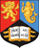 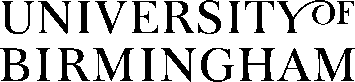 ESRC DTC Funding Application Form forEvents and Conference FundContact DetailsEvent detailsPlease outline the proposed event, and indicate the target audience, any aims and objectives, and outcomes. Explain how the activities will contribute to the development of skills and knowledge for the enhancement of interdisciplinary collaboration. (Max. 300 words)Breakdown of actionsPlease provide a detailed timeline of your activities to deliver the proposed event. Include any lead-in time and actions. Add brief narrative in the box below as necessary (Max. 150 words)CostsPlease provide a detailed budget breakdown and justification of your costings. Please include either brief evidence of quotes, or details of how you came to each particular figure (e.g. provide a link to relevant web address where the cost is listed).Supervisor EndorsementFor all applications a supervisor’s signature is required along with a statement of support. They should comment upon the qualities of the applicant(s) and the perceived benefits to the applicant(s) and stakeholders. Supervisor signature: ………………………………………………………………An electronic signature will be accepted.Statement of support (Max. 300 words)ConfirmationI confirm that I have completed this form fully, attached all required documentation, and sought the endorsement of my supervisor.Student signature: ………………………………………………………………………………………An electronic signature will be accepted.Please submit your completed application form electronically to: studentships@contacts.bham.ac.uk Student surname:Student forename(s):Student ID number:Supervisor:Year studentship started:Academic department:Email address:Details of collaborative applicants (names and institutions):CostDescription and justificationTotal costAmount of funding applied for (max. £1,500)